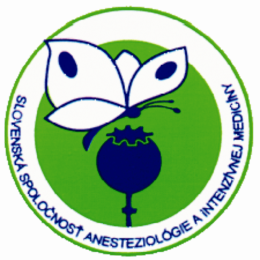 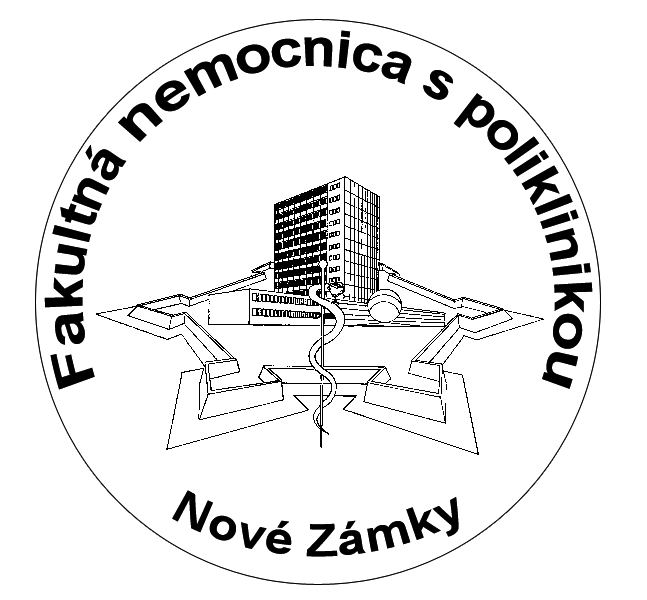 Program: 19.10.2017 08:30 - 09:30	Prezentácia09:30 - 14:00	Odborný program14:00 - 15:00	Obedná prestávka15:00 - 19:00	Odborný program 19:00             	Večerný program20. 10. 2017	09:00 - 14:00	Odborný program	14:00		Ukončenie podujatiaOdborný program:19.10.201709:30-14:00   Predsedníctvo: Onderčanin M., Cvachovec K.Šrámek V., BrnoCo lze vyčíst z arteriální křivkyOlejárová I., Bratislava, NÚSCH, a.s.Podávanie informácií o pacientoch médiámPauliny M., Bratislava, UNB, KramáreHyperoxia u kriticky chorých – updateCvachovec K., Praha Vpyv funkcie glykokalyxu na mikrocirkuláciuRomanová Ľ, PrešovZlyhanie srdca so zachovanou ejekčnou frakciou       6.   Májek M.,Pauliny M.,Bratislava, ÚNB,Kramáre ARDS po päťdesiatich /50/ rokoch     Török P., Čandík P., KošiceViem identifikovať, kedy môj pacient pravdepodobne (na hranici s istotou)  kritický stav neprežije ?15:00 – 19:00   Predsedníctvo:  Záhorec R., Kula R.                                                                                                                                                       Firment J., KošiceČo je nové v diagnostike a liečbe sepsy?Sklienka P., OstravaAko monitorovať nutričný stav u kriticky chorýchZáhorec R., OÚSAKrvný tlak alebo tok, čo je dôležitejšie pre transport kyslíka ?Kula R., Ostrava Ako predísť tekutinovému preťaženiu ?Nosáľ, S. (Martin), Zaoral, T. (Ostrava), Blatný, J. (Brno), Vobruba, V. (Praha), Raffaj, D. (Nottingham), Cvachovec, K. (Praha), Černý, V. (Ústí n.Labem/ Hradec Králové): Diagnostika a liečba život ohrozujúceho krvácania u detských pacientov v intenzívnej a perioperačnej starostlivosti – Česko-Slovenský medziodborový odporučený postupNovák I., PlzeňLearning to fly....learning to die20.10.201709:00-14:00Predsedníctvo: Koutun J., Krbila Š., Neiser J., OstravaKortikoidy v intenzivní medicíně - kdy ano, kdy ne, kdy možná?Gabrhelík T., Zlín Analgosedace - up-to-date 2017Kőppl J., DKAIM, DFNsP, BratislavaPrívod energie – menej je viacejKozánek J., Szeghy P., Považská Bystrica/Čadca Je pCO2 gap resuscitačný end-point?Soboňa V., Krbila Š., Nové ZámkyPassive leg raising testSponzori podujatia:AbbVie  s.r.o.Amomed Pharma GmbHAlfa Wassermann Czech s.r.o.Amomed Pharma GmbHBaxter AG,o.z.Basco SK, s.r.o.Dahlhausen SK s.r.o.Dräger Slovensko s.r.o.Fresenius Kabi s.r.o.Imuna Pharm s.r.o.Johnson & Johnson, s.r.o.Medis Nitra s.r.o.Meditrade s.r.o.Medtronic Slovakia s.r.o.Med Partners a.s.MSM Slovakia, s.r.o.Novo Nordisk Slovakia s.r.o.Nutricia s.r.o.Orion Pharma, s.r.o.Zoznam prednášajúcichprof. MUDr. Karel Cvachovec, CSc., MBApredseda výboru Českej spoločnosti anesteziológie, resuscitácie a intenzivnej medicínyprof. MUDr. Vladimír Šrámek, PhD.prednosta ARK FN U Svaté Anny Brnodoc. MUDr. Jozef Firment, PhD.prednosta I. KAIM  UNLP  Košice a LF UPJŠ, hlavný odborník MZSR pre anestéziológiu a intenzívnu medicínudoc. MUDr. Tomáš Gabrhelík, PhD.primár ARO RES, Krajská nemocnice T.Bati, a.s., Zlíndoc.MUDr.Milan Májek,CSc.KAIM ÚBN Kramáredoc. MUDr. Slavomír Nosáľ, PhD.prednosta  DKAIM  ÚN Martindoc. MUDr. Roman Záhorec, CSc.prezident SSAIM, prednosta II KAIM LFUK OÚSA Bratislavadoc.MUDr.Pavol Torok,CScOAIM VUSCH KošiceMUDr.Ján KozánekOAIM, NsP Považská BystricaMUDr. Jozef Köpplprimár DFnSP ÚNBMUDr. Štefan Krbila, PhD.prednosta KAIM FNsP Nové ZámkyMUDr. Roman Kula, CSc.KARIM OstravaMUDr. Jan NeiserKARIM FN OstravaMUDr. Ivan Novákvedúci lekár JIP,  I.innterná klinika, Fakultní nemocnice PlzeňMUDr. Ingrid Olejárová, MPHprimárka OAIM, NÚSCH, a. s.MUDr. Matúš Pauliny, PhD.vedecký sekretár SSAIM, prednosta KAIM ÚBN KramáreMUDr. Ľubomíra Romanová, PhD. prednostka KAIM FN PrešovMUDr. Peter SklienkaKARIM FN OstravaMUDr. Soboňa ViliamKAIM, FNsP Nové ZámkyMUDr. Peter Szeghyprimár OAIM, Kysucká nemocnica s poliklinikou Čadca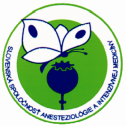 